PHYS 315   HWK on Resistors		Name:___________________________a. Ohm’s law:   V=IR;       b. Power = P = IV= I2R = V2/Rc. When resistors (R1, R2, R3) are connected in series the equivalent resistance (Rs) is given by, d. When resistors (R1, R2, R3) are connected in parallel the equivalent resistance (Rp) is given by,1. Find the equivalent resistance between points A and B for the resistor network shown below.  (Ans: 4.67 ohm)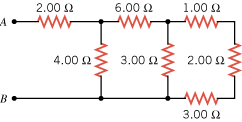 2. In Fig. 27-53, R1 = 100 Ω, R2 = R3 = 50.0 Ω, R4 = 75.0 Ω, and the ideal battery has emf  = 6.00 V. (a) What is the equivalent resistance? What is i in (b) resistance 1, (c) resistance 2, (d) resistance 3, and (e) resistance 4?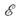 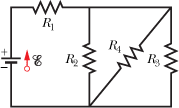 3. In Fig. 27-44, the current in resistance 6 is i6 = 1.40 A, and the resistances are R1 = R2 = R3 = 2.00 Ω, R4 = 16.0 Ω, R5 = 8.00 Ω, and R6 = 4.00 Ω. What is the emf of the ideal battery?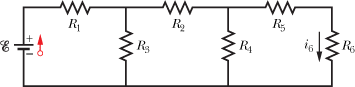 4. Figure 27-78 shows a portion of a circuit through which there is a current I = 6.00 A. The resistances are R1 = R2 = 2.00R3 = 2.00R4 = 4.00 Ω. What is the current i1 through resistor 1? 5. You are given a black box with three terminals, as shown below. The box is known to contain five 1-ohm resistors.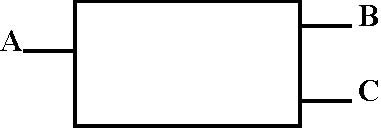 Using an ohm-meter, you measure the resistance between the terminals to be the following: 
A - B: 1.5 ohms 	B - C: 3 ohms 		A - C: 2.5 ohms
Determine the configuration of the five resistors inside the box. 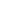 